Открытое занятие по математикена тему:«Колобок на новый лад»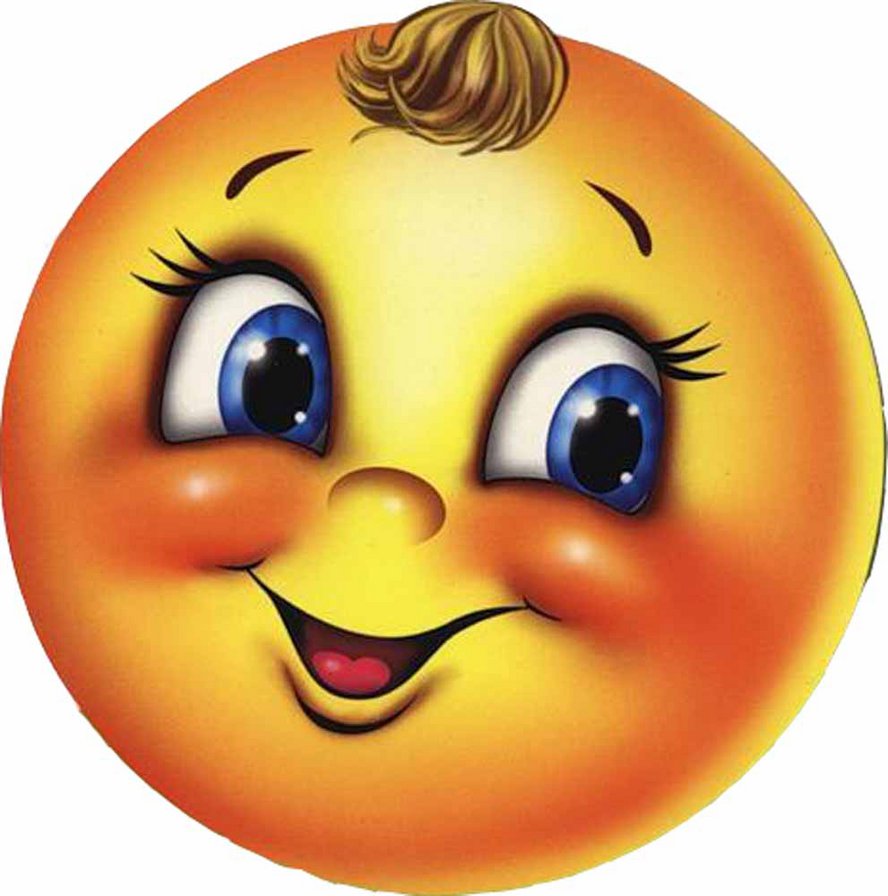                                          Подготовила воспитатель: Рогова Т.Е                                                     2021 ГОД 1. Цель:Учиться считать по образцу и воспроизводить такое же количество предметов,соотносить цифру с количеством предметов;упражняться в сравнении двух групп предметов;закрепление знаний о геометрических фигурах – круг, овал, прямоугольник, квадрат, треугольник.2. Задачи:Счет по образцу;закрепление знаний о цифрах 1, 2, 3, 4, 5;уметь различать и называть геометрические фигуры: круг, овал, прямоугольник, квадрат, треугольник, их цвет.3. Тип занятия:Познавательное развитие.4. Форма занятия:Формирование системы элементарных математических представлений;расширение и обогащение словаря и совершенствование связанной речи;Способствовать развитию математического мышления, через игровую деятельность, обеспечивая положительный эмоциональный фон.5. Оборудование и материалы:Геометрические фигуры: круг, треугольник, квадрат, овал; распечатанные цифры, картинки: «Колобок», дедушка и бабушка, заяц, волк, медведь, лиса. Карточки с зайцами, морковки (одинаковое количество). Двухполосая карточка.6. Предварительная подготовка:Подготовка учебного пособия, чтение стихов и сказок с математической тематикой; отгадывание загадок, разучивание физкультминутки.7. Методы и приемы работы с детьми:Наглядный, демонстрационный, словесный, игровой.                                         Ход занятия:1.Воспитатель:Упражнение на рабочий настрой: (Построение детей в круг.)«Круг широкий, вижу я,Встали все мои друзья (показываю на детей).Мы сейчас пойдем направо (идут вправо),А теперь пойдем налево (идут налево),В центре круга соберемся (идут в круг),И на место все вернемся (возвращаются назад).Улыбнемся, подмигнем (улыбаются, подмигивают друг другу),И занятие начнем» ( рассаживаемся на места)Ребята, сегодня на занятии мы встретимся с героем одной сказки. А чтобы узнать, что это за сказка и кто этот герой? вам надо отгадать загадку:Круглый и румяныйБежит по дорожке.Тем, кого встречает,Он песенку напевает.Дети: «Колобок».Воспитатель: Правильно. А теперь давайте послушаем сказку, но не простую, а на новый лад.«Колобок на новый лад».«Жили - были старик со старухой. Но были они не одни, жил с ними колобок- румяный бок. Недалеко от их дома был густой, прекрасный лес. В котором жили друзья Колобка- заяц, волк, медведь, лиса.И вот решил Колобок- румяный бок встретиться со своими друзьями. Катится по тропинке, катится колобок, а навстречу ему заяц скачет. Увидел Колобок своего первого друга и говорит:«Давай я тебе песенку спою». А заяц ему в ответ:«Некогда мне твои песни слушать. Лучше покажи мне, как можно дом построить».Воспитатель: Ну что, ребятки, поможем колобку? (Дети отвечают). У вас на столах лежат геометрические фигуры. Посмотрите и назовите  фигуры, которые лежат у вас на столах?Дети: Овал, треугольник, прямоугольник, круг и квадрат.Воспитатель: всё верно. А скажите сколько углов у треугольника? А сторон? (Ответы детей)Сколько углов у прямоугольника? А сторон? (Ответы детей)У какой фигуры тоже 4 угла и 4 стороны? (Ответы детей)А у каких фигур нет углов? (Ответы детей)(Строят дом для зайца, каждый ребенок свой дом).Воспитатель: «Молодцы, теперь зайчик знает как можно дом построить» 2. И покатился дальше Колобок. И вот навстречу ему волк - зубами щелк. Увидел колобок волка и говорит: «Давай я тебе песенку спою». Волк отвечает: «Песенку твою колобок я уже слышал. Ты лучше помоги орешки посчитать, которые я собрал для белочки и её деток».Воспитатель: ну что, ребята, поможем волку? (Ответы детей)- В корзинке волка находятся орешки, нам надо их посчитать. (вызвать к доске 2-х детей, дать им карточки с 3-4 орешками, они считают и ставят к нужной цифре, 1-2 показываю детям, они поднимают карточку с цифрой. спросить у детей:--какая цифра осталась на доске? (5). И у меня осталась одна карточка с орешками, (даю двум детям с места посчитать орешки, сама ставлю карточку на место)--Правильно? К какой цифре я поставила карточку? (5)Воспитатель: Какие молодцы и с этим заданием справились. «Покатился колобок- румяный бок дальше. Катится он, катится, чувствует, что силы покидают его, устал. Думает: «А может мне сделать зарядку и у меня снова появятся силы?3.Физкультминутка «Колобок»Колобок, колобок, тёплый и румяный. (наклоны вправо, влево)Прыг да скок, прыг да скок, припустился наш дружок, (прыжки, бег на месте, бег)То направо повернул, то налево он свернул, (повороты направо и налево)То с листочком закрутился, (поворот на 360 градусов)то с бельчонком подружился. (приседание)Покатился по дорожке, (круговые движения руками)и попал ко мне в ладошки. (показать ладошки) 4. И вот взбодрился колобок, силы прибавились, покатился он дальше. Вдруг навстречу ему медведь:Колобок говорит: «Здравствуй, Мишенька, можно я тебе песенку спою». Медведь отвечает: «Спасибо, колобок, только псенку я твою знаю, ты лучше помоги мне разобраться с листьями. Осень наступила, некоторые листочки пожелтели, а кое-какие еще зеленые, я никак не могу посчитать каких больше, а каких меньше. Зелёных или жёлтых»Воспитатель: Ребята, поможем колобку и мишке? (Дети отвечают). Воспитатель: у вас в тарелочках лежат листочки, на верхнюю полоску положите зелёные, а на нижнюю жёлтые листики.- сколько зелёных? (5)-сколько жёлтых? (4)-каких больше (меньше)?- На сколько больше?- На сколько меньше?Молодцы и с этим заданием вы справились. 5.«Покатился колобок дальше. А навстречу ему лисичка – сестричка.Колобок и лисичке предлагает песенку спеть. -- Хорошо, колобок, спой мне свою весёлую песенку.«Я колобок, колобок. Колобок – румяный бок.Я у бабушки гостил и у дедушки я был.Захотел друзей увидеть. Всем помочь и не обидеть.»«Хорошая у тебя псенка, колобок. А теперь ты помоги справиться с моей задачей. У меня есть красивые картинки с зайчиками и морковками, а сколько чего не могу сосчитать, пожалуйста, посчитай зайчиков и морковок». Ребята, поможем лисе и колобку?У вас на столах лежат карточки с зайцами.Сколько их на карточке? (4)- А теперь под зайками разложите морковку(дети выкладывают, но 1 морковка лишняя, и они должны об этом сказать)- Что мы можем сказать про зайцев и морковок? (зайцев меньше, чем морковок, а морковок больше, чем зайцев)- Что мы можем сделать, чтобы их было поровну? (добавить 1 зайца или убрать 1 морковку)- т.к. у нас нет зайцев, то, что мы сделаем?-дети: уберем морковку.--сколько зайцев? Морковок? (4)--что мы можем о них сказать? (поровну)Молодцы!  Что мы сейчас с вами посчитали? Я думаю, мы помогли колобку с лисичкой и с этим заданием справиться. 6.«И покатился колобок к себе домой, к бабушке и дедушке.»     Заключительный этап:Воспитатель: Ребята, какие вы молодцы. Мы с вами побывали в сказке на новый лад.- О ком эта сказка? (о колобке).-Каким был колобок в этой сказке? (новый, умный, добрый, всем помогал) Когда он покатился в лес, кого он встретил первым? (зайца)Чем мы помогли зайчику? (домик построили)Ребята, а как мы помогли волку? (орешки считали)Медведь какое задание для нас приготовил? (листья)Зайчиков и морковки мы для кого считали? (для лисы)Какая сказка про колобка вам понравилась больше: старая или на новый лад? Почему?